2020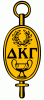 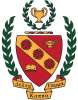                    ENRICHMENT GRANT APPLICATION		                        PENNSYLVANIA STATE ORGANIZATION           THE DELTA KAPPA GAMMA SOCIETY INTERNATIONALType all information in the application	Name (Dr., Mrs., Miss, Ms.)			Date of Birth			Telephone ____________________________________________________________________________________	Street					City			State		Zip                                                                                                                                                                        _E-mail Address				Chapter				Date of InitiationTEACHING EXPERIENCE RECORDDistrict, State	    Position	Subject	Years	Certificate HeldUSE OF ENRICHMENT GRANTState your intended use of this grant:  	When do you plan to use this award? (Date) 	The total cost will be: $ 	Are you a past Enrichment Grant recipient?                    Yes        ___No_    Grant Amount Received:                            Year(s)  _________If applicant was past recipient, did you provide a report to “Spotlight on Scholarship” published in the Keystonian?      Yes_____ No_____If applicant was past recipient, did you attend State Convention/Executive Board Meeting to receive Enrichment Grant?    Yes _____ No _____If applicant was past recipient, did you provide a curriculum vitae and photo to the PA State Organization Scholarship Committee for its Historical Records?     Yes_____ No_____Enrichment Grant Amount Received for:Elderhostel Program for Continuing EducationYearTravel/StudyYearApproved Individual Project, Research Project of Presentation or PaperYearCHAPTER RECOMMENDATIONThe Executive Board of                                                                          Chapter recommends that thisApplicant,                                                                                  be considered for a Pennsylvania State  Organization Enrichment Grant.Chapter President Signature: 	Date: 	Chapter Comments: (Must be included and typed)I.  DELTA KAPPA GAMMA INVOLVEMENTMost significant offices, committee assignments, and other services.  (Begin with most current).Chapter Level        Year	                          PositionState Level        Year	                          PositionInternational Level       Year	                     PositionII.   PROFESSIONAL INVOLVEMENTMemberships and Offices held in Professional Organizations(Begin with the most current.)         Dates	            Organization	         InvolvementB. Other job related activities:C. Honors, Awards, Scholarships, and Publications:       Dates	                                    Title/Nature of AwardIII. COMMUNITY INVOLVEMENTMemberships and Offices Held in Community Organizations(Begin with the most current.)           Dates	                  Organization	                InvolvementB.	Community Awards, Honors, etc.IV. LETTER OF INTENTPlease attach a letter describing your planned activity, your professional and personal goals and your reasons for applying for an enrichment grant. Include how you plan to use this award and/or the skills acquired. State whether you expect to receive aid from any other source or sabbatical pay during the year of the award for which you are applying.If I am a recipient of an enrichment grant, I agree to:a.	Remain an active member of the Delta Kappa Gamma Society International. b.	Pursue the course of study or project as specified in my application.c.	Acknowledge the PA State Organization in the doctoral dissertation or other publications written while receiving enrichment grant funds.d.	Provide a report for the "Spotlight on Scholarship" published in the Keystoniane.	Attend the State Convention/Executive Board Meeting to receive my  enrichment grant.My signature certifies that all information in this application is accurate:                   Signature	                                DateTHIS APPLICATION MUST BE POSTMARKED BY FEBRUARY 1, 2020 AND SENT TO:Susan MartinPO Box 7455York, PA 17404 (717) 840-1463Applications with postage due will be returned to sender by the post office.SOCIETY PARTICIPATIONSOCIETY PARTICIPATIONSOCIETY PARTICIPATIONNumber of years in Delta Kappa Gamma	Number of years in Delta Kappa Gamma	Number of years in Delta Kappa Gamma	(Specify approximate number	 State Convention/Exec. Board Meetings(Specify approximate number	 State Convention/Exec. Board Meetingsyou attended since initiation) International/Regional Conferences Area Conferences